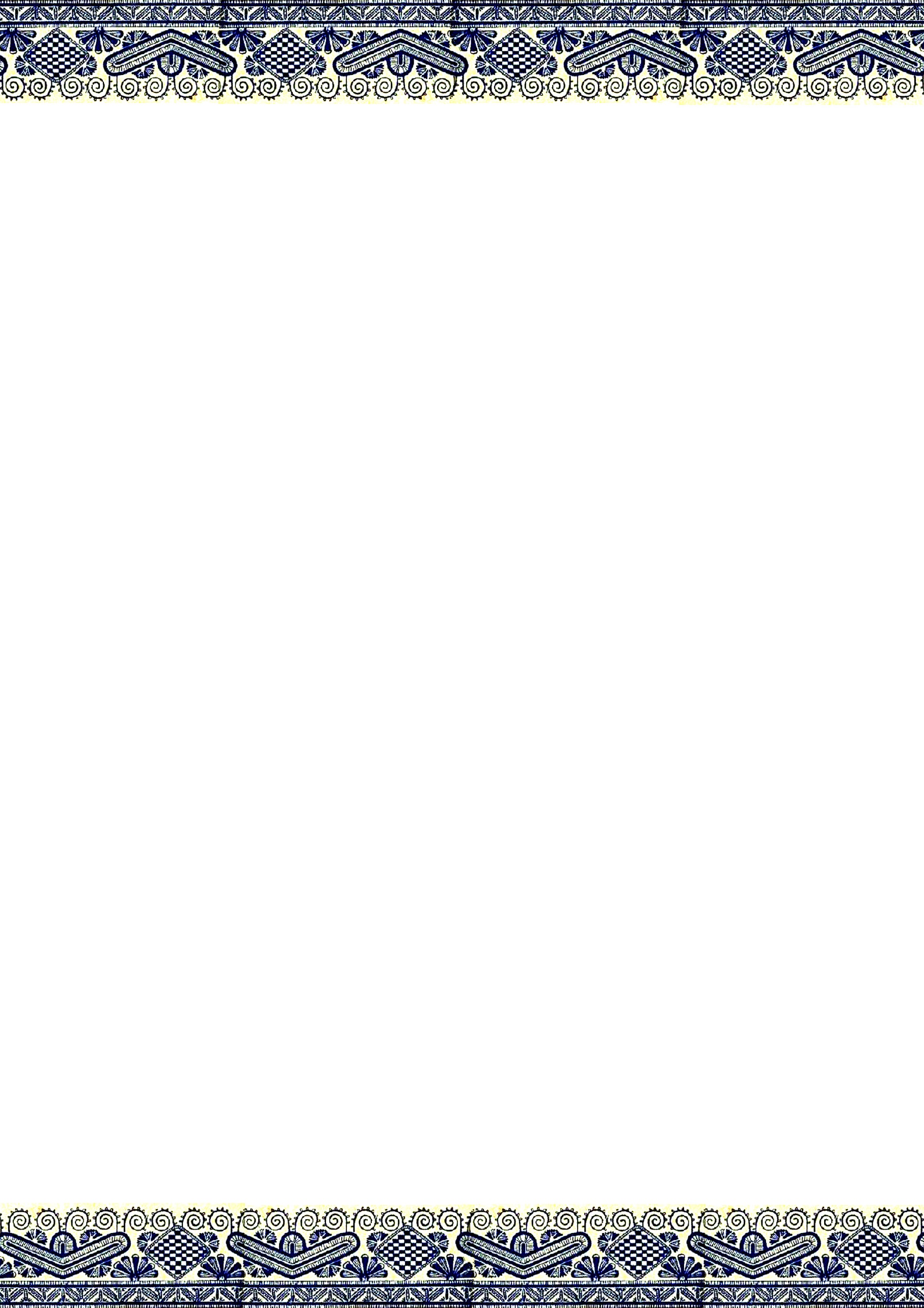 A Dunántúli Nőszövetség konferenciájának programtervezeteBalatonfüred, 2015. május 15-17.Május 15. péntek :  délután 2-től megérkezés, regisztráció	16.00 a konferencia megnyitása, igei köszöntő P.Tóthné Szakács Zita„Mit hagyunk örökül?” Steinbach József Püspök úr előadása.  Hozzászólások, kérdések.18.00 vacsora19.00     Emlékezés Albert Schweitzerre és a Magyarországi Lepramisszió bemutatása	Riskóné Fazekas Márta lp. , a hazai Lepramisszió lelkészigazgatója	beszélgetés	21.30 záróima és énekmájus 16. szombat:	7.30 imaközösség8.00 reggeli	9.00  áhitat Dr.Békefy Röhrig Klaudia lelkésznő	9.30 Dr.Békefy Lajos : „A reformáció korának nagyasszonyai”	előadás megbeszéléssel11.00 kávészünet11.00 Sárközy Erika Zsuzsanna egyházzenész előadása Schweitzer Albert zenei tevékenységéről.Énekek bemutatása és tanulása13.00 ebéd14.30 „100 éve történt az örmény keresztyén népirtás.” Emlékező előadással Veresné Simon Ida a Dunamelléki Nőszövetség elnökhelyettese szolgál.15.30 kávészünet	16.00 Nőszövetségek programjai, beszámolói. A nőszövetségi éves programok bemutatása  P.Tóthné Szakács Zita18.00  vacsora	19.00 nőszövetségi beszámolók folytatása, beszélgetés	20.30 esti sétamájus 17. vasárnap	7.30 imaközösség8.00 reggeli	9.00 összegzés. morzsaszedegetés, a jövő tervezése	11.00  istentisztelet úrvacsorával12.ebédhazautazás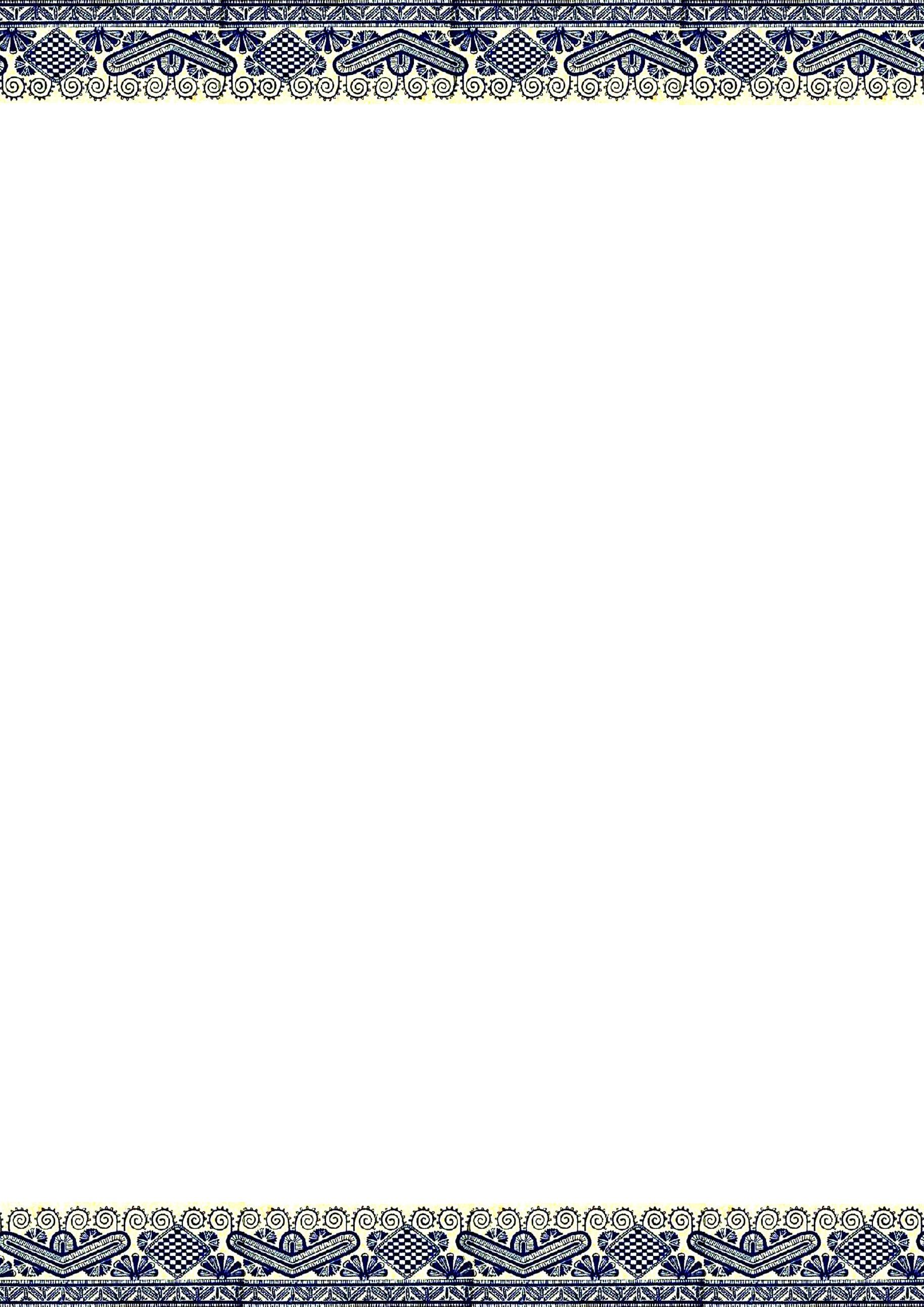 